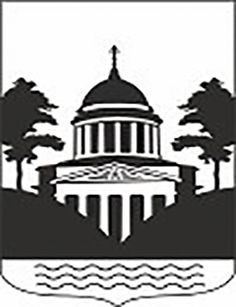 Российская ФедерацияНовгородская область Любытинский районАдминистрация Неболчского сельского поселенияПОСТАНОВЛЕНИЕот 14.01.2021 № 1р.п. НеболчиО присвоении адреса В соответствии с Федеральным законом 06.10.2003 № 131-ФЗ «Об общих принципах организации местного самоуправления в Российской Федерации», Уставом Неболчского сельского поселения, Правилами присвоения, изменения и аннулирования адресов, утверждёнными постановлением Администрации Неболчского сельского поселения от 18.09.2015 № 225, Приказ Министерства строительства, архитектуры и имущественных отношений Новгородской области от 12.11.2020 № 1179 «Об утверждении схем расположения земельных участков на кадастровом плане территории» ПОСТАНОВЛЯЮ:1. Присвоить адрес земельному участку, площадью 6619 кв.м, на территории кадастрового квартала 53:07:0000000, для подготовки документов, необходимых для осуществления государственного кадастрового учета: Российская Федерация, Новгородская область, Любытинский муниципальный район, Неболчское сельское поселение, д.Большие Тальцы з/у 101.2.Присвоить адрес земельному участку, площадью 11188 кв.м, на территории кадастрового квартала 53:07:0000000, для подготовки документов, необходимых для осуществления государственного кадастрового учета: Российская Федерация, Новгородская область, Любытинский муниципальный район, Неболчское сельское поселение, д.Водогон з/у 101.3.Присвоить адрес земельному участку, площадью 2412 кв.м, на территории кадастрового квартала 53:07:0091901, для подготовки документов, необходимых для осуществления государственного кадастрового учета: Российская Федерация, Новгородская область, Любытинский муниципальный район, Неболчское сельское поселение, д.Воробица з/у 101.4.Присвоить адрес земельному участку, площадью 8337 кв.м, на территории кадастрового квартала 53:07:0091201, для подготовки документов, необходимых для осуществления государственного кадастрового учета: Российская Федерация, Новгородская область, Любытинский муниципальный район, Неболчское сельское поселение, д.Горушка з/у 101.5.Присвоить адрес земельному участку, площадью 19362 кв.м, на территории кадастрового квартала 53:07:0091501, для подготовки документов, необходимых для осуществления государственного кадастрового учета: Российская Федерация, Новгородская область, Любытинский муниципальный район, Неболчское сельское поселение, д.Дуброва з/у 101.6.Присвоить адрес земельному участку, площадью 12927 кв.м, на территории кадастрового квартала 53:07:0000000, для подготовки документов, необходимых для осуществления государственного кадастрового учета: Российская Федерация, Новгородская область, Любытинский муниципальный район, Неболчское сельское поселение, д.Заполье з/у 101.7.Присвоить адрес земельному участку, площадью 2781 кв.м, на территории кадастрового квартала 53:07:0091701, для подготовки документов, необходимых для осуществления государственного кадастрового учета: Российская Федерация, Новгородская область, Любытинский муниципальный район, Неболчское сельское поселение, д.Недащицы з/у 101.8.Присвоить адрес земельному участку, площадью 7747 кв.м, на территории кадастрового квартала 53:07:0000000, для подготовки документов, необходимых для осуществления государственного кадастрового учета: Российская Федерация, Новгородская область, Любытинский муниципальный район, Неболчское сельское поселение, д.Нижняя Лука з/у 101.9.Присвоить адрес земельному участку, площадью 4507 кв.м, на территории кадастрового квартала 53:07:0091301, для подготовки документов, необходимых для осуществления государственного кадастрового учета: Российская Федерация, Новгородская область, Любытинский муниципальный район, Неболчское сельское поселение, д.Петровское з/у 101.10.Присвоить адрес земельному участку, площадью 5757 кв.м, на территории кадастрового квартала 53:07:0123801, для подготовки документов, необходимых для осуществления государственного кадастрового учета: Российская Федерация, Новгородская область, Любытинский муниципальный район, Неболчское сельское поселение, д.Проскурка з/у 104.11.Присвоить адрес земельному участку, площадью 355008 кв.м, на территории кадастрового квартала 53:07:0000000, для подготовки документов, необходимых для осуществления государственного кадастрового учета: Российская Федерация, Новгородская область, Любытинский муниципальный район, Неболчское сельское поселение, з/у 42812. Разместить настоящее постановление на официальном сайте Неболчского сельского поселения.Заместитель Главы поселения                                            М.А.Бурмистров